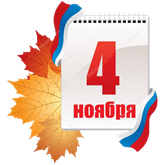 День народного единстваИстория праздникаНад выпуском работали:Ученики 7а, 7б, 7в  классаРедактор – Симанькина Р.Р.Благодарим за помощь в подготовке материала М.В. Горяйнову, Г.А. ЧерновуСмотр часовых 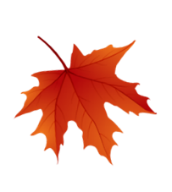 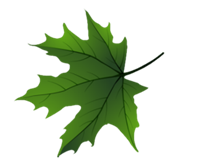 Постов № 1«Белые журавли Памяти»     ЭМВиС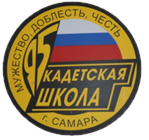 (Мир внутри и снаружи)Газета МБОУ «Школы «Кадет» №95 имени Героя Российской Федерации Золотухина Е.В»№5 сентябрь 2018 г.